Pristojna pravila ponašanja na internetu                    Netiquette pravilaElektronička pošta:-Poštujte vlasnička prava nad materijalima koje reproducirate. Skoro sve zemlje imaju zakone o vlasničkim pravima.-Ukoliko proslijeđujete poruku koju ste primili, ne mijenjajte sadržaj. Ako je to bila osobna poruka upućena vama i vi je preusmjeravate grupi, zatražite dopuštenje-Budite oprezni prilikom slanja elektroničke pošte. Postoje adrese koje predstavljaju grupu ljudi, a izgledaju kao da se radi o jednoj osobi. 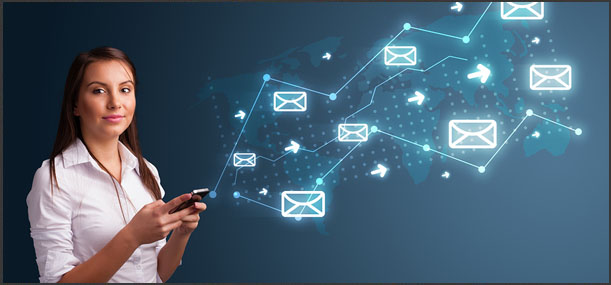 -Ne koristite isključivo velika slova. VELIKA SLOVA IZGLEDAJU KAO DA VIČETE.Mailing liste,news grupe:-Ne okrivljujte sistem administratora zbog ponašanja korisnika sistema-Krivo predstavljanje nije dopušteno.-Poruke i članci trebaju biti kratki i u vezi s onim o čemu se raspravlja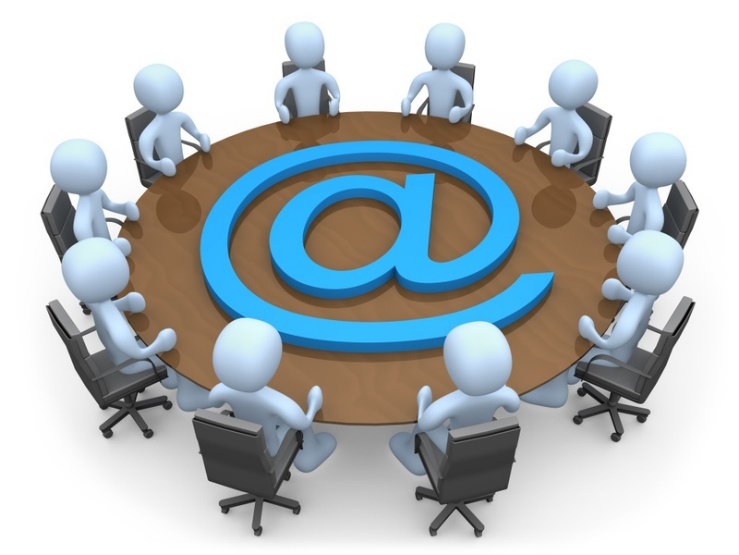 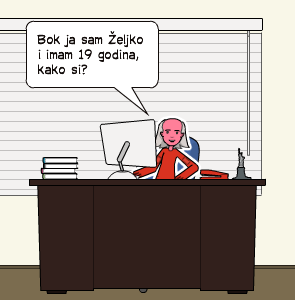 Forumi-Ako postoje pravila foruma, obavezno ih pročitajte ih pridržavajte ih se.-Dobro pregledajte forum i budite sigurni da započinjete raspravu u pravom dijelu foruma.-Naslov vaše teme mora bit deskriptivan, odnosno, iz naslova mora biti jasno o kojoj se temi radi.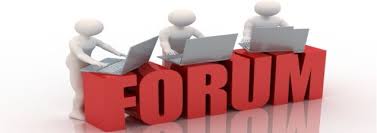 -Kod odgovora (reply), citirajte poruku na koju odgovarate.                                                                                             PRIPREMILE: Azra Bilalić i Lana Klarić 8.c